STATE OF TENNESSEEDISTRIBUTOR AGREEMENT IN ACCORDANCE WITH CHAPTER 392 OF THE PUBLIC ACTS OF 1989 AND TENNESSEE CODE ANNOTATED SECTION 57-3-301 FOR THE STATE OF TENNESSEECONTRACT SUMMARY / CONTRACT FOR BRAND REGISTRATION(If this is only a summary contract, please attach a copy of original contract to this document).Pursuant to the requirement of T. C. A.  Section 57-3-301 (e) (1), adopted by the Tennessee Legislature, the undersigned, a Manufacturer / Importer,  does hereby appoint the following named person or company as hereinafter designated being the only one to whom the undersigned has granted the right to sell or distribute at wholesale, one or more of those alcoholic liquors which bear trade-marks, brands or names owned or controlled by the undersigned, and the respective geographical territories for which such distributing rights have been given to said person or company, and the period of time for which such rights are granted to such person. 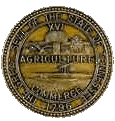        NAME AND ADDRESS	                      TRADE-MARK	                          GEOGRAPHICAL TERRITORY           OF WHOLESALER 	               BRAND OR NAME OF ITEM 	              COUNTIES:NOTE: PLEASE RETURN THIS FORM WITH YOUR APPLICATION.TIME PERIOD:       	/     /   	Continuous   MANUFACTURER / IMPORTER:				WHOLESALER:	 		   Accepted by:  				  		Accepted by: 	Beverage Control, Inc. 	 	   Address:               		 	  	  		Address: 2331 News Sentinel Drive, Knoxville, TN   Signed by: 							Signed by: 					   Title: 	 		 					Title: 	                  President / CEO			   Date: 	 							Date: 						 No contract shall cover the entire State of Tennessee.Note: Please check one:  A Contract 	  Contract Renewal 		  Addendum to Contract on file 		 BEVERAGE CONTROL, INC.2331 NEWS SENTINEL DRIVE Anderson KNOXVILLE, TN 37921BlountCampbellCarterClaiborneCockeCumberlandFentressGraingerGreeneHamblenHancockHawkins Jefferson Johnson Knox LoudonMcMinnMonroe Morgan Roane ScottSevierSullivan UnicoiUnionWashington 